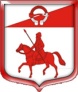 Администрация  муниципального  образованияСтаропольское сельское поселение Сланцевского муниципальногорайона Ленинградской области ПОСТАНОВЛЕНИЕ      03.04.2023                                                                                                    № 48-п 	                      О внесении изменений в постановление от02.11.2022 № 126-п «Об утверждении Программы по профилактики рисков причинения вреда (ущерба) охраняемым законом ценностям в рамках муниципального контроля муниципальном жилищном контроле  на территории муниципального образования Старопольское сельское поселениеСланцевского муниципального района Ленинградской В соответствии со статьей 17.1 Федерального закона от 06.10.2003 № 131-ФЗ «Об общих принципах местного самоуправления в Российской Федерации», частью 4 статьи 44 Федерального закона от 01.07.2021 № 248-ФЗ «О государственном контроле (надзоре) и муниципальном контроле в Российской Федерации», постановлением Правительства Российской Федерации от 25.06.2021 № 990 «Об утверждении Правил разработки и утверждения контрольными (надзорными) органами программы профилактики рисков причинения вреда (ущерба) охраняемым законом ценностям» и на основании протеста от 17.02.2023 № 7-02-2023-28,  администрация муниципального образования Старопольское сельское поселение Сланцевского муниципального района Ленинградской областиПОСТАНОВЛЕТ:   1.Внести изменения в  Программу профилактики рисков причинения вреда (ущерба) охраняемым законом ценностям в рамках муниципального  жилищного контроля на территории  муниципального образования Старопольское сельское поселение Сланцевского муниципального района Ленинградской области на 2023 год, утвержденную постановлением от 02.11.2022 № 126-п:  1.1. абзац 5 пункта 2.5. раздела 2 «Постановление Правительства РФ от 21.01.2006 № 25 «Об утверждении Правил пользования жилыми помещениями»- исключить.   1.2. пункт 2.6. раздела 2 читать в новой редакции:«2.6. Данные о проведенных мероприятиях.      В связи с запретом на проведение контрольных мероприятий, установленным ст. 1 Постановления Правительства РФ от 10.03.2022 N 336 "Об особенностях организации и осуществления государственного контроля (надзора), муниципального контроля", плановые и внеплановые проверки, определенные ч. 2 ст. 56 Федеральным законом "О государственном контроле (надзоре) и муниципальном контроле в Российской Федерации" от 31.07.2020 N 248-ФЗ в отношении подконтрольных субъектов, относящихся к малому и среднему бизнесу, в 2022 году не проводились».2.Опубликовать настоящее решение в официальном приложении к газете «Знамя труда» и обнародовать путем размещения на официальном сайте муниципального образования Старопольское сельское поселение.3.Настоящее решение вступает в силу с момента его подписания.4.Контроль за исполнением решения оставляю за собой.И.о.главы администрации                                                                       Старопольского сельского поселения                                                         Н.В.Редченко      области на 2023 год»